Нежилое зданиеТип имущества: нежилое здание, кадастровый номер здания 47:10:0510013:16Площадь помещения: 304,3 кв.мМестоположение: Ленинградская область, Волховский район, д. Усадище, д. 131Наличие инженерных сетей:Электроэнергия-естьГаз-нетОтопление- возможность подключения естьВодоснабжение- возможность подключения естьВодоотведение- возможность подключения естьСвязь, интернет-возможность подключения естьПарковка-отсутствуетМатериал стен: кирпичСостояние объекта:      1. Требует косметического ремонта-да     2. Требует замены коммуникаций-даПлан помещения:Фото: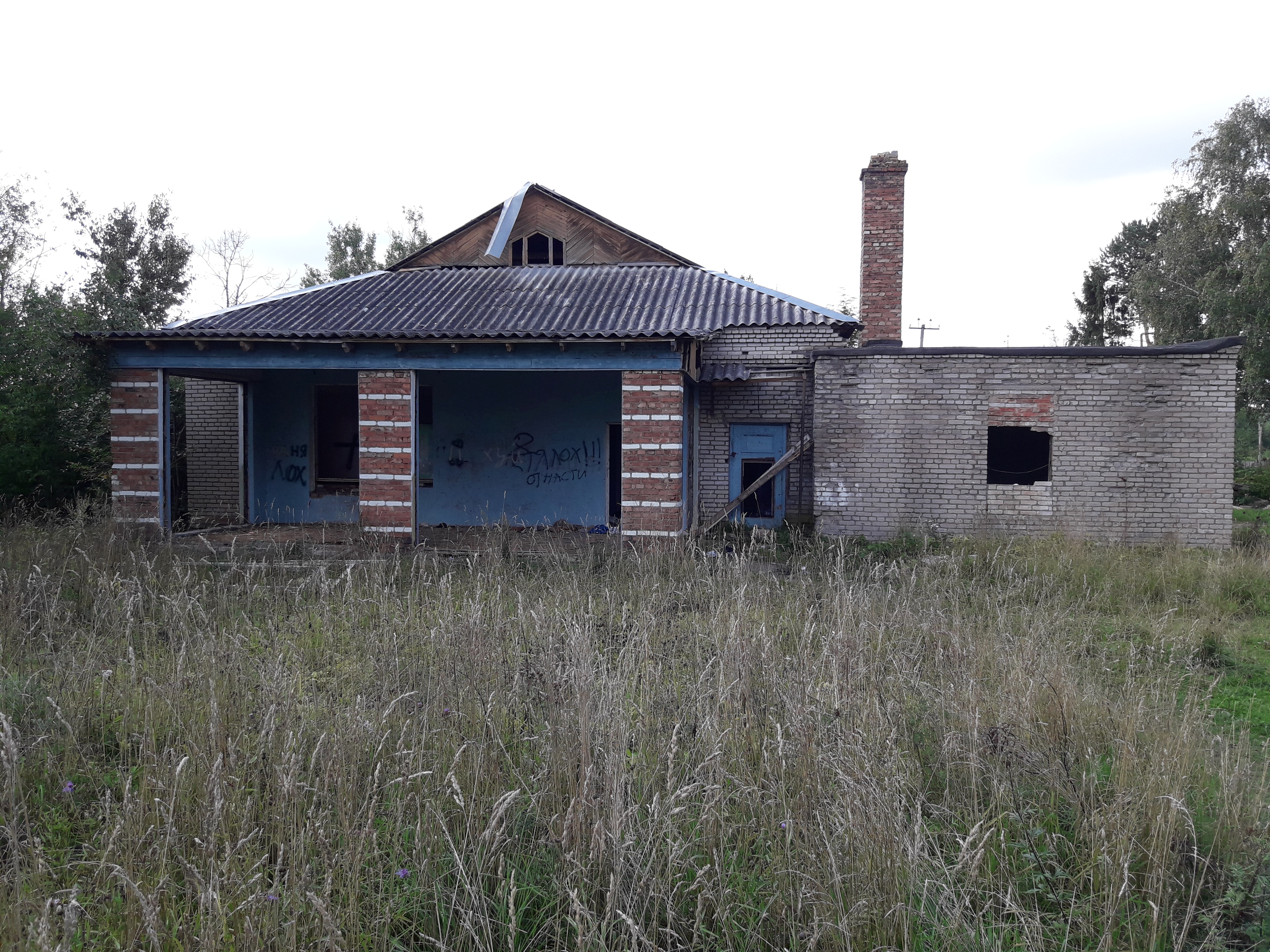 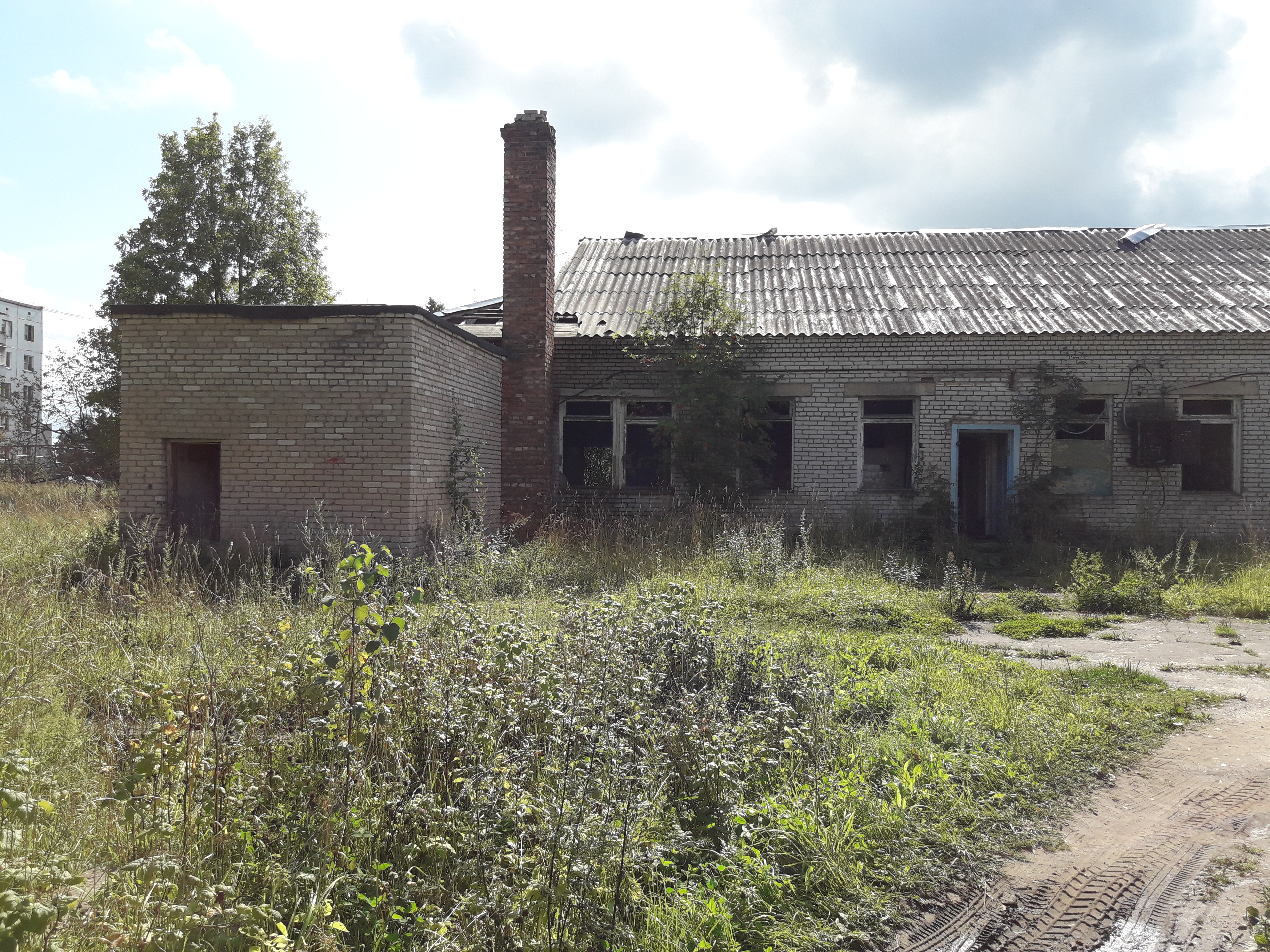 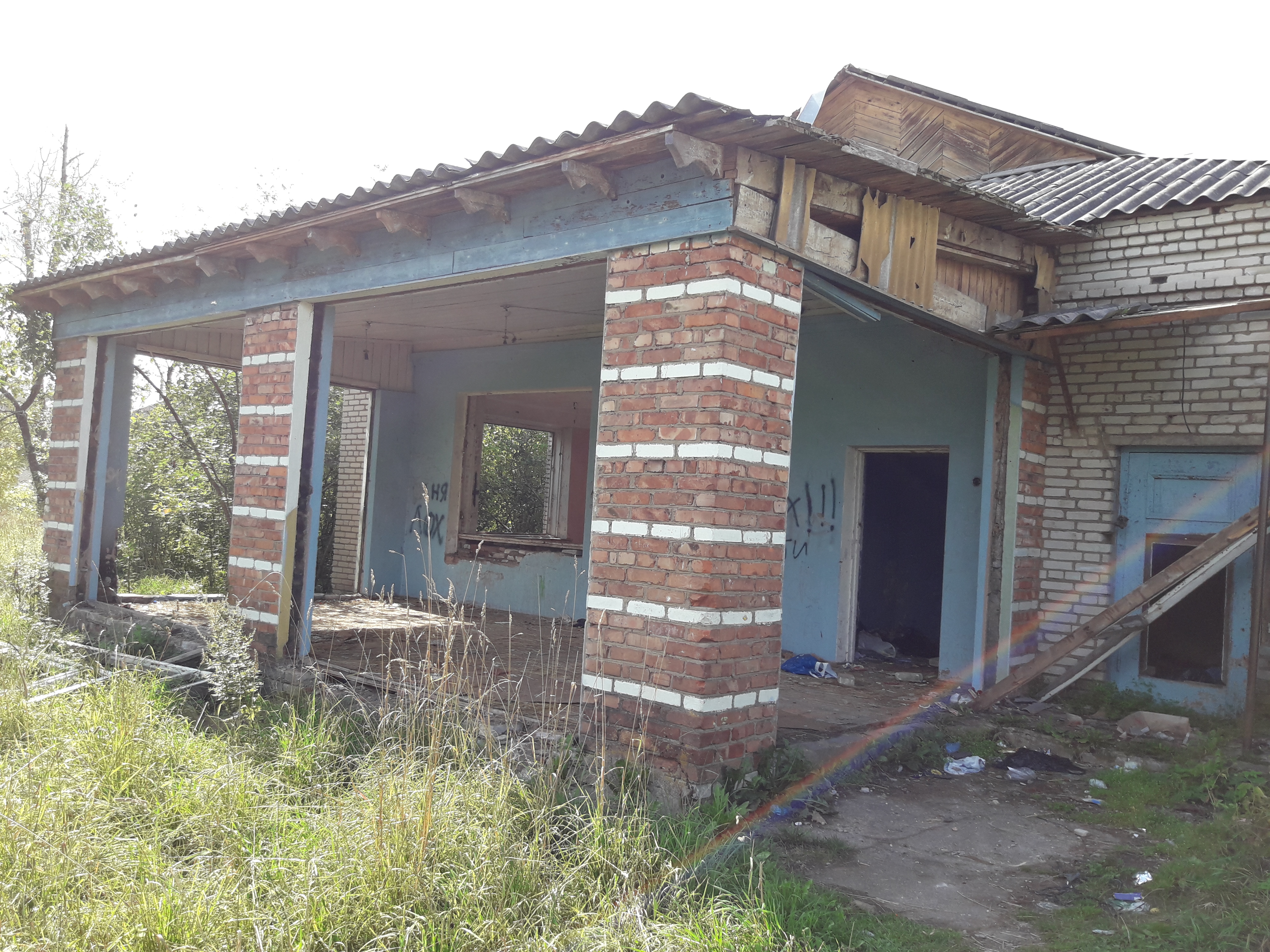 